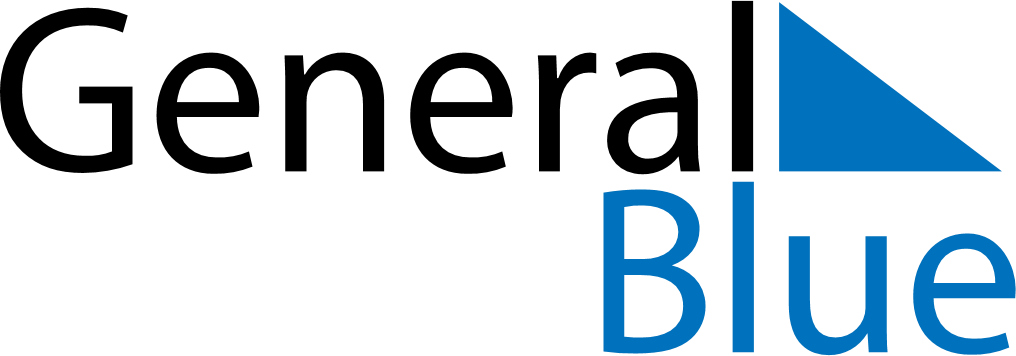 June 2024June 2024June 2024June 2024June 2024June 2024June 2024Hafnarfjoerdur, IcelandHafnarfjoerdur, IcelandHafnarfjoerdur, IcelandHafnarfjoerdur, IcelandHafnarfjoerdur, IcelandHafnarfjoerdur, IcelandHafnarfjoerdur, IcelandSundayMondayMondayTuesdayWednesdayThursdayFridaySaturday1Sunrise: 3:23 AMSunset: 11:27 PMDaylight: 20 hours and 4 minutes.23345678Sunrise: 3:21 AMSunset: 11:30 PMDaylight: 20 hours and 9 minutes.Sunrise: 3:18 AMSunset: 11:33 PMDaylight: 20 hours and 14 minutes.Sunrise: 3:18 AMSunset: 11:33 PMDaylight: 20 hours and 14 minutes.Sunrise: 3:16 AMSunset: 11:35 PMDaylight: 20 hours and 19 minutes.Sunrise: 3:14 AMSunset: 11:38 PMDaylight: 20 hours and 24 minutes.Sunrise: 3:12 AMSunset: 11:40 PMDaylight: 20 hours and 28 minutes.Sunrise: 3:10 AMSunset: 11:43 PMDaylight: 20 hours and 32 minutes.Sunrise: 3:08 AMSunset: 11:45 PMDaylight: 20 hours and 36 minutes.910101112131415Sunrise: 3:06 AMSunset: 11:47 PMDaylight: 20 hours and 40 minutes.Sunrise: 3:04 AMSunset: 11:49 PMDaylight: 20 hours and 44 minutes.Sunrise: 3:04 AMSunset: 11:49 PMDaylight: 20 hours and 44 minutes.Sunrise: 3:03 AMSunset: 11:51 PMDaylight: 20 hours and 47 minutes.Sunrise: 3:02 AMSunset: 11:53 PMDaylight: 20 hours and 50 minutes.Sunrise: 3:00 AMSunset: 11:54 PMDaylight: 20 hours and 53 minutes.Sunrise: 2:59 AMSunset: 11:56 PMDaylight: 20 hours and 56 minutes.Sunrise: 2:58 AMSunset: 11:57 PMDaylight: 20 hours and 58 minutes.1617171819202122Sunrise: 2:58 AMSunset: 11:58 PMDaylight: 21 hours and 0 minutes.Sunrise: 2:57 AMSunset: 11:59 PMDaylight: 21 hours and 2 minutes.Sunrise: 2:57 AMSunset: 11:59 PMDaylight: 21 hours and 2 minutes.Sunrise: 2:57 AMSunset: 12:00 AMDaylight: 21 hours and 3 minutes.Sunrise: 2:57 AMSunset: 12:01 AMDaylight: 21 hours and 4 minutes.Sunrise: 2:57 AMSunset: 12:01 AMDaylight: 21 hours and 4 minutes.Sunrise: 2:57 AMSunset: 12:01 AMDaylight: 21 hours and 4 minutes.Sunrise: 2:57 AMSunset: 12:02 AMDaylight: 21 hours and 4 minutes.2324242526272829Sunrise: 2:58 AMSunset: 12:01 AMDaylight: 21 hours and 3 minutes.Sunrise: 2:58 AMSunset: 12:01 AMDaylight: 21 hours and 2 minutes.Sunrise: 2:58 AMSunset: 12:01 AMDaylight: 21 hours and 2 minutes.Sunrise: 2:59 AMSunset: 12:01 AMDaylight: 21 hours and 1 minute.Sunrise: 3:00 AMSunset: 12:00 AMDaylight: 21 hours and 0 minutes.Sunrise: 3:01 AMSunset: 11:59 PMDaylight: 20 hours and 58 minutes.Sunrise: 3:03 AMSunset: 11:58 PMDaylight: 20 hours and 55 minutes.Sunrise: 3:04 AMSunset: 11:57 PMDaylight: 20 hours and 53 minutes.30Sunrise: 3:06 AMSunset: 11:56 PMDaylight: 20 hours and 50 minutes.